ПРОЕКТ                                Р О С С И Й С К А Я     Ф Е Д Е Р А Ц И ЯБ Е Л Г О Р О Д С К А Я     ОБ Л А С Т Ь  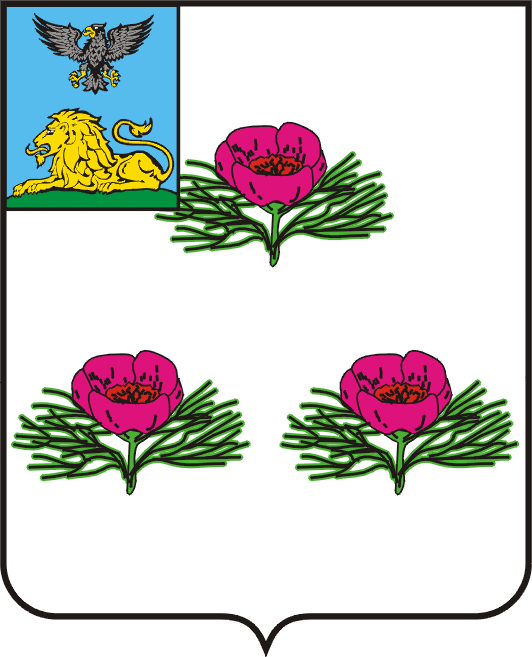 МУНИЦИПАЛЬНЫЙ СОВЕТ   МУНИЦИПАЛЬНОГО  РАЙОНА«ВЕЙДЕЛЕВСКИЙ РАЙОН»Р Е Ш Е Н И Е	____________________                                                                                 № ___    О внесении изменений в решение Муниципального совета Вейделевского районаот 16 июля 2021 года №2Руководствуясь ст. 29.4 Градостроительного кодекса Российской                    Федерации от 29 декабря 2004 года № 190-ФЗ,  Федеральным законом от 6 октября 2003 года № 131-ФЗ «Об общих принципах организации местного самоуправления в Российской  Федерации», законом  Белгородской области от 28 июня 2007 года №133 «О регулировании градостроительной деятельности в Белгородской области»,  Уставом  муниципального района «Вейделевский район»  Белгородской области, в целях приведения местных нормативов градостроительного проектирования в соответствие с требованиями законодательства Муниципальный совет муниципального района «Вейделевский район» р е ш и л:	1. Внести следующее изменение в  решение   Муниципального совета муниципального района «Вейделевский  район» от 16.07.2021г. №2 «Об утверждении  местных  нормативов  градостроительного  проектирования  Вейделевского района и сельских поселений муниципального района «Вейделевский район»:1.1.	В разделе  II «Основная часть» пункта  2  «Расчетные показатели минимально допустимого уровня  обеспеченности объектами местного значения муниципального района и расчетные показатели максимально допустимого уровня территориальной доступности таких объектов для населения»:  - пункт 2.4 «Расчетные показатели минимально допустимого уровня  обеспеченности объектами местного значения муниципального района и расчетные показатели максимально допустимого уровня территориальной доступности объектов местного значения в области здравоохранения» исключить.2. Соответственно п.2.5 - п.2.8  раздела II считать пунктами 2.4 - 2.7.3. Опубликовать настоящее решение в порядке, предусмотренном Уставом муниципального района «Вейделевский район», разместить в сети Интернет на официальном сайте органов местного самоуправления муниципального района «Вейделевский район».4. Контроль за исполнением настоящего решения возложить на                      постоянную комиссию вопросам жизнеобеспечения, градостроительству, жилищно-коммунальному хозяйству и общественной безопасности.              Председатель      Муниципального совета         Вейделевского района        	  	                                        Т.А. Блинова